Υπεύθυνη Δήλωση παραχώρησης στη Βιβλιοθήκης και Κέντρο Πληροφόρησης (ΒΚΠ) της μη αποκλειστικής άδειας διάθεσης της εγκριθείσας προπτυχιακής, μεταπτυχιακής εργασίας και διδακτορικής διατριβής μέσω του διαδικτύου και υπεύθυνη δήλωση κατάθεσης πιστού αντιγράφου της σε μορφή pdf.(σύμφωνα με απόφ. Συγκλήτου 29ης-11-2016/αρ. Κεντρικού Πρ.: 1617011856)   Αθήνα, __________________________ κάτωθι υπογεγγραμμέν____ ___________________________________________________του	____________________________	συγγραφέας	της 	___________________ ____________________________________________________________________________________________________________________________________________________________ πτυχιακής εργασίας/ μεταπτυχιακής διπλωματικής εργασίας/διδακτορικής διατριβής, δηλώνω υπεύθυνα  ότι  παραχωρώ στη Βιβλιοθήκη και Κέντρο Πληροφόρησης (ΒΚΠ) τη μη αποκλειστική άδεια διάθεσής της στο διαδίκτυο μέσω του Ιδρυματικού Αποθετήριου «ΠΕΡΓΑΜΟΣ» και ότι έχω καταθέσει στη Βιβλιοθήκη,  πιστό αντίγραφο, σε μορφή pdf, της εγκριθείσας εργασίας μου. 1.Υπεύθυνη δήλωση, περιορισμού της πρόσβασης στο πλήρες κείμενο. Αφορά μόνο τις μεταπτυχιακές διπλωματικές εργασίες.2.Υπεύθυνη δήλωση, περιορισμού της πρόσβασης στο πλήρες κείμενο. Αφορά μόνο τις διδακτορικές διατριβές.Στις περιπτώσεις περιορισμού της πρόσβασης στο πλήρες κείμενο της εργασίας ή της διδακτορικής διατριβής, στο Ιδρυματικό Αποθετήριο εμφανίζονται μόνο τα βιβλιογραφικά στοιχεία, η περίληψη και οι λέξεις κλειδιά.						Ο/Η συγγραφέας της εργασίας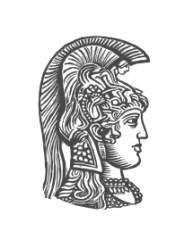 ΕΛΛΗΝΙΚΗ ΔΗΜΟΚΡΑΤΙΑΕθνικόν και ΚαποδιστριακόνΠανεπιστήμιον ΑθηνώνΔΙΕΥΘΥΝΣΗ ΒΙΒΛΙΟΘΗΚΗΣΒιβλιοθήκη της Σχολής Οικονομικών και Πολιτικών ΕπιστημώνΤμήματα ΠΕΔΔ-ΕΜΜΕ-ΤΣΣΑΣ-ΚΟΙΝΩΝΙΟΛΟΓΙΑΣΔιεύθυνση: Αιόλου 42-44 & ΚολοκοτρώνηΠληροφορίες:Ευαγγελία ΤσώλαΤηλέφωνο: 210-3689570Fax: 2103245885e-mail: etsola@uoa.grΕπιθυμώ να εμφανίζεται το πλήρες κείμενο της εργασίας μου στο διαδίκτυο, άμεσα.Επιθυμώ να εμφανίζεται το πλήρες κείμενο της εργασίας στο διαδίκτυο μόνο εντός του δικτύου του ΕΚΠΑ.Επιθυμώ να εμφανίζεται το πλήρες κείμενο της εργασίας στο διαδίκτυο μετά από 6 μήνεςΚαταθέτω έγγραφο αίτημα περιορισμού πρόσβασης στο πλήρες κείμενο της εργασίας για 12 μήνες διότι συντρέχουν ειδικοί λόγοι. Σε περίπτωση απόρριψης του αιτήματος, από το Εφορευτικό Συμβούλιο της Βιβλιοθήκης, θα ισχύσει ο περιορισμός των 6 μηνών Επιθυμώ να εμφανίζεται το πλήρες κείμενο της εργασίας μου στο διαδίκτυο, άμεσα.Επιθυμώ να εμφανίζεται το πλήρες κείμενο της εργασίας στο διαδίκτυο μόνο εντός του δικτύου του ΕΚΠΑ.Επιθυμώ να εμφανίζεται το πλήρες κείμενο της εργασίας στο διαδίκτυο μετά από:12 μήνες _____     18 μήνες  _____     Επιθυμώ να εμφανίζεται το πλήρες κείμενο της εργασίας στο διαδίκτυο μετά από:36 μήνες (συνοδεύεται από απλή έγγραφη αιτιολόγηση προς τη Βιβλιοθήκη)Καταθέτω έγγραφο αίτημα περιορισμού πρόσβασης στο πλήρες κείμενο της εργασίας για 60 μήνες για εξαιρετικούς λόγους που αναλύω στο αίτημά μου.  Σε περίπτωση απόρριψης του αιτήματος, από το Εφορευτικό Συμβούλιο της Βιβλιοθήκης, θα ισχύσει ο περιορισμός των 36 μηνώνΚαταθέτω έγγραφο αίτημα περιορισμού πρόσβασης στο πλήρες κείμενο χωρίς χρονικό περιορισμό για εξαιρετικούς λόγους που αναλύω στο αίτημά μου. Σε περίπτωση απόρριψης του αιτήματος, από το Εφορευτικό Συμβούλιο της Βιβλιοθήκης, θα ισχύσει ο περιορισμός των 36 μηνών